XV OGÓLNOPOLSKA SPARTAKIADA RODZINNA 
– OD JUNIORA DO SENIORA 
Łodygowice 28 maja 2022r.Komunikat zawodów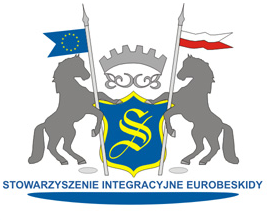 Cel
1. Propagowanie uprawianie sportu przez całe rodziny 2. Popularyzacja lekkiej atletyki jako skutecznej formy aktywnego spędzania wolnego czasu.3. Podniesienie poziomu aktywności fizycznej, promocja zdrowego stylu życia.4.Niwelowanie barier ograniczających możliwości udziału mieszkańców terenów wiejskich w aktywności fizycznej.5.Zapoznanie uczestników Spartakiady z działalnością Stowarzyszenia Integracyjnego Eurobeskidy.Organizator 
Stowarzyszenie Integracyjne Eurobeskidy, ul. Królowej Jadwigi 6, 34-325 Łodygowice.Termin i miejsce	28 maja 2022r. - miejsce realizacji Dworek Góralski w Łodygowicach, 
ul. Kasztanowa 108, 34-325 Łodygowice Program zawodów:28.05.2022r. - sobota12.30 - 13.00 - potwierdzenie uczestnictwa przez zawodników,13.00 - 14.00 - obiad14.00 - 14.10 - uroczyste otwarcie i rozpoczęcie Spartakiady14.15 - 17.00 - przeprowadzenie konkurencji sportowych i rekreacyjnych17.15 - rozdanie nagród 17.45 - gorący poczęstunek Sposób przeprowadzenia zawodów Zawody sportowe składają się z następujących dyscyplin sportowych:
1. Konkurencje w kategoriach wiekowych dzieci I-III, dzieci IV-VI z podziałem na chłopców i dziewczynki1.1. Sportowebieg na ,    skok w dal z miejsca – 3 skoki1.2. Rekreacyjne
kręgle – 3 rzuty,rzut piłeczką palantową do celu – 5 rzutów, 2. Konkurencje dla młodzieży i dorosłych z podziałem na kobiety i mężczyzn:2.1. Sportowe:a) pchnięcie kulą Kobiety – , Mężczyźni – , b) rzut oszczepem Kobiety – oszczep ,Mężczyźni  – oszczep , c) bieg na  (kobiety i mężczyźni), d) skok w dal z miejsca, 2.2. Rekreacyjne:kręgle – 3 rzutyrzut piłką lekarską Kobiety - ,Mężczyźni – .     c) rzut piłeczką palantową do celu – 5 rzutów, 3. Uczestnicy zawodów mogą startować maksymalnie w dwóch konkurencjach4. Szczegółowe regulaminy i zasady poszczególnych konkurencji zostaną podane 
w dniu zawodów. VI. 	Punktacje i nagrodyZa zajęcie pierwszych trzech miejsc w konkurencjach rekreacyjnych
i sportowych zawodnicy otrzymują medale i nagrody rzeczowe.Każdy uczestnik zawodów otrzymuje pamiątkową koszulkę, napoje 
i obiad. Zawodnik może otrzymać maksymalnie 2 nagrody VII.	Zgłoszenia
Do udziału w spartakiadzie mogą zgłaszać się wszystkie osoby zwłaszcza rodziny Zgłoszenia będą przyjmowane do dnia 13 maja 2022r. za pośrednictwem aplikacji na stronie www.eurobeskidy.org.pl Regulamin spartakiady jest dostępny w siedzibie Stowarzyszenia.Uczestników poniżej 18 roku życia obowiązuje dostarczenie do Organizatora pisemnej zgody prawnych opiekunów.Wyrażenie zgody na przetwarzanie danych osobowych – RODO.Komisja sędziowska1.	W skład komisji sędziowskiej wchodzą sędzia główny (kierownik zawodów) oraz sędziowie poszczególnych konkurencji. Finansowanie i wypadkiOrganizator zapewnia wszystkim uczestnikom wyżywienie oraz gorące i zimne napoje w czasie trwania spartakiady.Organizator zapewnia opiekę medyczną w trakcie trwania zawodów.Wszelkie urazy i wypadki powinny być niezwłocznie zgłaszane do kierowników konkurencji (sędziów) celem odnotowania w protokole zawodów, nie później jednak niż pół godziny po zakończeniu konkurencji. Nie zgłoszenie wypadku w wyznaczonym czasie powoduje przejęcie odpowiedzialności za zdarzenie przez uczestnika lub opiekuna. Wszystkie koszty organizacyjne, związane z przeprowadzeniem zawodów pokrywa Organizator.Organizator zapewnia środki ochrony zalecane przez Główny Inspektorat Sanitarny.Postanowienia końcowe	
Obowiązkiem każdego uczestnika spartakiady jest posiadanie dokumentu stwierdzającego tożsamość i okazanie go na żądanie organizatora imprezy.Każdy zawodnik w dniu zawodów powinien posiadać własny strój sportowy 
tj. tenisówki lub adidasy, koszulkę i spodenki lub dres. Każdego uczestnika zawodów obowiązuje kulturalne i sportowe zachowanie, zgodnie z zasadą fair-play. Zawody będą przeprowadzone zgodnie z obowiązującymi w tym czasie ograniczeniami, nakazami i zakazami w związku z wystąpieniem stanu epidemii wywołanej zakażeniami wirusem SARS-CoV-2.W razie złych warunków atmosferycznych organizator zastrzega sobie prawo do odwołania niektórych konkurencji.Organizator zastrzega sobie prawo do zmiany miejsca przeprowadzenia spartakiady.Organizator zawodów zastrzega sobie prawo do zmiany regulaminu.Ilość miejsc ograniczona. Decyduje kolejność zgłoszeń. 